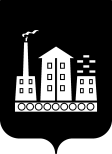 АДМИНИСТРАЦИЯГОРОДСКОГО ОКРУГА СПАССК-ДАЛЬНИЙРАСПОРЯЖЕНИЕ26 января 2021 г.                  г. Спасск-Дальний, Приморского края                       № 39-раО внесении  изменений в распоряжение Администрации городского округа Спасск-Дальний от 23 июня 2017 года № 334-ра «Об определении уполномоченного органа, и создании рабочей группы по содействию развитию конкуренции и внедрению в городском округе Спасск-Дальний Стандарта развития конкуренции в Приморском крае»В соответствии с Федеральным законом от 03 октября 2003 г. № 131-ФЗ «Об общих принципах организации местного самоуправления в Российской Федерации»,  распоряжением Правительства Российской Федерации от 17 апреля 2019 года № 768-р «Об утверждении стандарта развития конкуренции в субъектах Российской Федерации»,  распоряжением Губернатора Приморского края от           27 июня 2019 года  № 170-рг «О внедрении Стандарта развития конкуренции в Приморском крае», руководствуясь Уставом городского округа Спасск-Дальний:1. Внести изменение в распоряжение Администрации городского округа Спасск-Дальний  от 23 июня 2017 года № 334-ра «Об определении уполномоченного органа, и создании рабочей группы по содействию развитию конкуренции и внедрению в городском округе Спасск-Дальний Стандарта развития конкуренции в Приморском крае», изложив приложение № 1 к распоряжению  в следующей  редакции (прилагается).2.  Признать утратившим силу распоряжение Администрации городского округа Спасск-Дальний от 28 августа 2019 года № 398-ра «О внесении изменений в распоряжение Администрации городского округа Спасск-Дальний  от 23 июня 2017 года № 334-ра «Об определении уполномоченного органа, и создании рабочей группы по содействию развитию конкуренции и внедрению в городском округе Спасск-Дальний Стандарта развития конкуренции в Приморском крае».3.  Административному управлению Администрации городского округа Спасск-Дальний (Моняк) разместить настоящее распоряжение на официальном сайте городского округа Спасск-Дальний.4.  Контроль за исполнением настоящего распоряжения возложить на первого заместителя главы Администрации городского округа Спасск-Дальний                        Врадий  Л.В.Глава  городского округа Спасск-Дальний                                             А.К. Бессонов Приложение № 1         к распоряжению  Администрации                 городского округа Спасск-Дальний                 от 26.01.2021 № 334-ра (в редакции распоряжения  Администрации              городского округа Спасск-Дальний от 26.01.2021  № 39-ра)СОСТАВ
рабочей группы по содействию развитию конкуренции и внедрению в городском округе Спасск-Дальний Стандартаразвития конкуренции в Приморском краеВрадийЛюдмила Владимировна- первый заместитель главы Администрации городского округа Спасск-Дальний, председатель рабочей группы;БегунковГеннадий КонстантиновичКлюеваНаталья Викторовна Журавский Павел ОлеговичБондаренкоЕлена ГеннадьевнаДжос-Яринич Ольга Анатольевна- начальник управления экономики и муниципального заказа Администрации городского округа Спасск-Дальний, заместитель председателя рабочей группы;- главный специалист 1 разряда отдела муниципального заказа и потребительского рынка управления экономики и муниципального заказа Администрации городского округа Спасск-Дальний, секретарь рабочей группы;- заместитель главы Администрации городского округа Спасск-Дальний;- начальник управления образования Администрации городского округа Спасск-Дальний;- начальник управления градостроительства Администрации городского округа Спасск-Дальний;ПетикИнна Борисовна- начальник управления земельных и имущественных отношений Администрации городского округа Спасск-Дальний;Скажутин Олег Георгиевич- начальник отдела муниципального заказа и потребительского рынка управления экономики и муниципального заказа Администрации городского округа Спасск-Дальний;СимоненкоОльга Сергеевна- начальник управления жилищно-коммунального хозяйства Администрации городского округа Спасск-Дальний. 